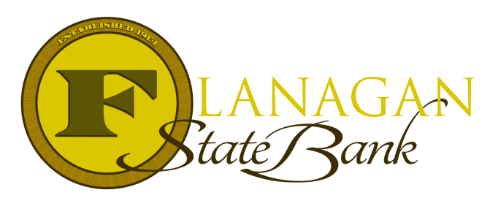 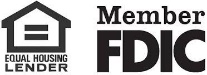 Phone Spoofing is a very common scam!What is “Phone Spoofing”?Phone Spoofing is when a caller purposely falsifies the caller ID display to a name that appears to be a legitimate organization but in truth is from a scammer. This spoofing technique is used to trick customers into answering a call in hopes of obtaining confidential and personal information. Sometimes the scammer even attempts to convince you to send money or make payments. Avoid Becoming the Next Victim!How Can I Protect Myself?Caller ID may not be proof that the call is coming from the name that appears! Technology allows scammers to make their call appear to be from anywhere! Most Agencies will not call you on the phone regarding your information.  Screen your calls! Let your voicemail work for you – if the call is legitimate, the caller will leave a message.*CLICK* - Hang up. If you answer a robocall, do not say anything or press any buttons, simply hang up.Do not provide any information. Never share personal and confidential information with an unidentified caller.  Ask for a callback number and confirm it on the internet before calling back.  If still in doubt, ask for an office location and check the authenticity of the location on the internet.If the calling party is legitimate, they have your personal information and do not need you ask you for it!Follow your instincts! Most government organizations will not call you. It is okay to be suspicious!Block those calls! Check with your internet provider,  phone carrier or look up a YouTube video to learn how to block calls.Call 800-4FRAUD8 to report fraud! We hope this information is helpful and prevents you & your friends from becoming victims!Call us today for the best answers to the mortgage questions!~ Provided to you by ~Name: 						Phone: Title:           					Email:Address: 					City, State, ZipApply Now Link: